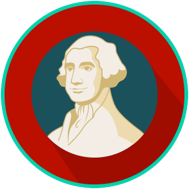 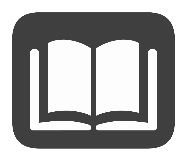 In the 1700’s, a movement developed in Europe called the Enlightenment. The main idea of the Enlightenment was the importance of learning and reasoning. Enlightenment thinkers believed education would solve society’s problems.These thinkers focused on the relationship between government and the people being governed. Their ideas included separation of powers, natural law, and the social contract.Separation of powers means that power in government is divided into three branches. Each branch has its own unique responsibilities. This was a new idea in Europe because most governments had one person with all the power, like a king or queen. The idea of checks and balances allows each branch to limit the powers of the other branches.Natural law is the Enlightenment idea that all human beings are born with and entitled to certain rights, such as life and freedom. Natural law is universal, which means that these rights are guaranteed to everyone simply because they are born. Locke and Montesquieu believed that government laws and actions must respect natural rights and reflect natural law.Finally, Locke and Montesquieu believed in the idea of a social contract. A social contract is created when an organized society agrees on the relationship between the government and the people. This relationship defines the rights and duties of the people and the limits and responsibilities of the government.